ประกาศกำหนดการพิจารณาแบบเสนอโครงการพิเศษหลักสูตรวิทยาศาสตรมหาบัณฑิต   สาขาวิชาเทคโนโลยีสารสนเทศทางธุรกิจ          ประจำภาคปลาย  ปีการศึกษา 2559           วันจันทร์  สัปดาห์ที่ 3  ของเดือน  ครั้งที่  1   วันจันทร์ที่    16   มกราคม  2560ครั้งที่  2   วันจันทร์ที่    20   กุมภาพันธ์  2560ครั้งที่  3   วันจันทร์ที่    20   มีนาคม   2560ครั้งที่  4   วันจันทร์ที่    17   เมษายน  2560วิธีปฏิบัติในการเสนอหัวข้อโครงการพิเศษของนิสิต  โดยให้นิสิตถือหลักปฏิบัติดังนี้ การส่งเอกสารนิสิตต้องส่งแบบเสนอหัวข้อโครงการพิเศษจำนวน 5 ชุดพร้อมส่ง  PDF - File  มาที่  Email  : Rattana@cbs.chula.ac.th   ใช้ชื่อไฟล์ข้อมูล   คือ Proposal_รหัส _ชื่อ-สกุล ( ภาษาอังกฤษ ) โดยมีกำหนดส่งก่อนวันประชุมพิจารณาแบบเสนอโครงการพิเศษ อย่างน้อย 5 วันทำการ  ทั้งนี้จำนวนแบบเสนอโครงการพิเศษที่คณะกรรมการจะรับพิจารณาต่อครั้ง ไม่เกิน 15 โครงการ  หากมีจำนวนผู้เสนอโครงการพิเศษเกินที่กำหนด  จะให้นำเสนอในการประชุมพิจารณาครั้งต่อไปหมายเหตุ  :  สำหรับหน่วยงานที่ยินยอมให้นิสิตระบุชื่อของหน่วยงานในโครงการพิเศษ ขอให้นิสิตแนบจดหมายยินยอมจากผู้บริหารของหน่วยงานนั้นๆ มาในภาคผนวกของโครงการพิเศษด้วย	           	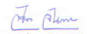 					( อาจารย์ ดร.วัชรา   จันทาทับ)				      ประธานกรรมการบริหารงานหลักสูตรฯ         ****  ในกรณีหากมีการเปลี่ยนแปลงวันประชุมพิจารณาหลักสูตร ฯ  จะประกาศให้นิสิตทราบต่อไป